LA-IS4N-G01041*1000Base-X, 4*10/100/1000Base-T Industrial Ethernet Switch (PoE Optional)Highlight Information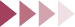 LA-XXX/LAM-XXX Series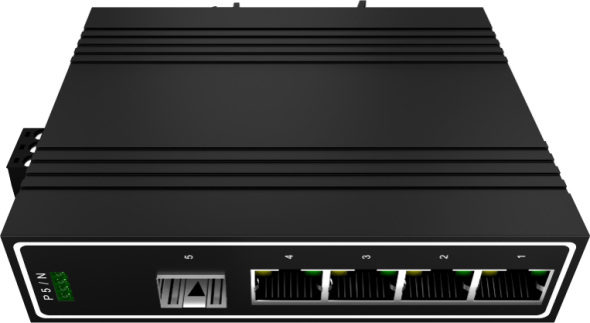         For LA-XXX SeriesFor LA-XXX Series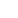 This device 1*1000Base-X, 4*10/100/1000Base-T Industrial Ethernet Switch, PoE is optional. Through the fanless heat dissipation circuit design, wide range of working environment temperature, high protection level and other technologies, it provides excellent industrial quality with high/low temperature resistance and lightning protection, and enhances the reliability and safety of industrial networks. The device can be widely applied to various broadband data transmission fields such as intelligent transportation, telecommunications, security, financial securities, customs, shipping, power, water conservancy and oil fields.Input Voltage: DC12~58V                                                  Operating Temperature: -30℃ ~ +75℃Shell: IP40 protection, fanless design                                  Test Report: CCC, RoHS, FCC, CEAnti-static: 8KV-15KV                                                        MTBF: 100000 Hours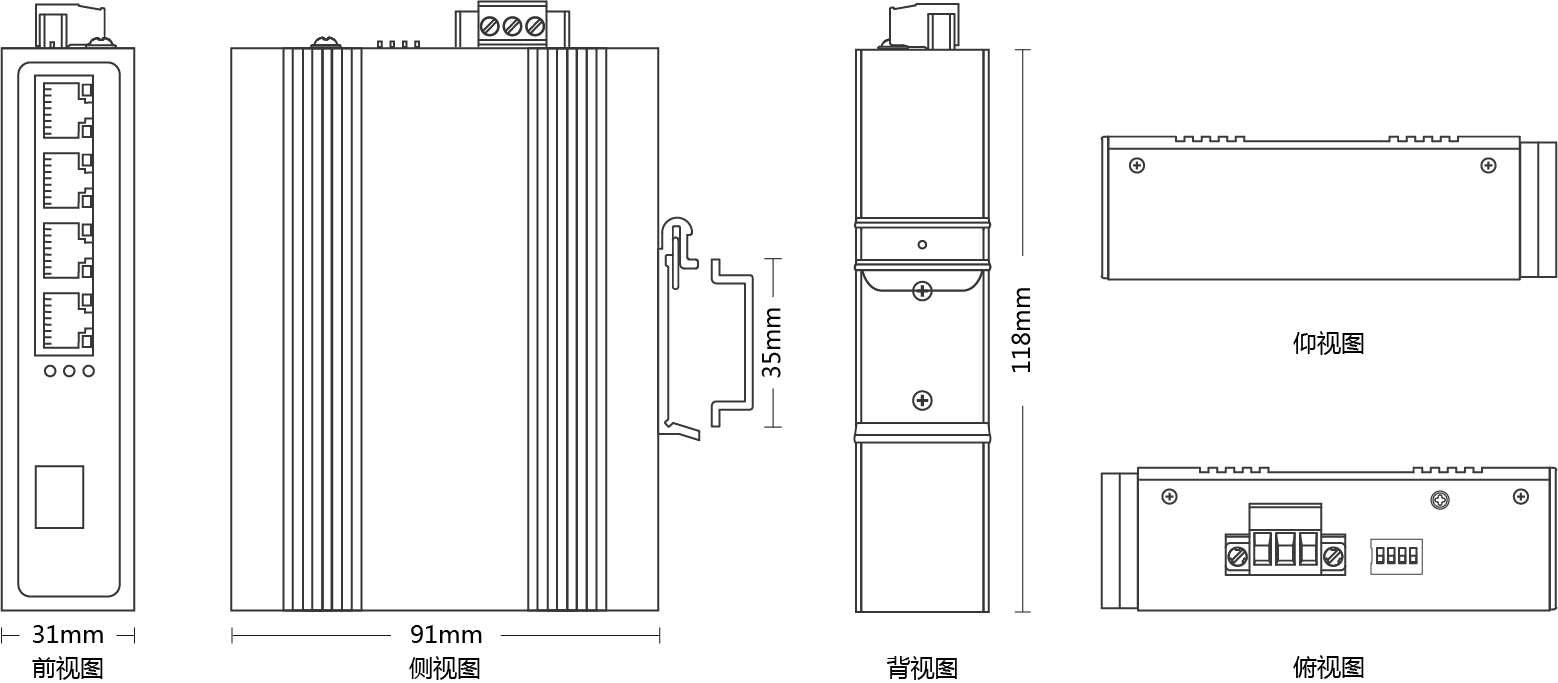 Front view                          Side view                                        Back view                                Top viewPART NO	LA-IS4N-G0104Provider Mode PortsProvider Mode PortsFixed Port1*1000Base-X, 4*10/100/1000Base-TPower InterfacePhoenix terminal, dual power supplyLED IndicatorsPWR, mainboard light, NMC, expansion board lightDIP SwitchDIP Switch1 LFPRemote PD Reset2 LGYLEGACY (Standard & Non-standard PoE)3 VLAN	Port Isolation4 RSTResetCable Type & Transmission DistanceCable Type & Transmission DistanceTwisted-pair0-100m（CAT5e,CAT6）Monomode Optical Fiber20/40/60/80/100KMMultimode Optical Fiber550mNetwork TopologyNetwork TopologyRing TopologyUnsupportedStar TopologySupportBus TopologySupportTree TopologySupportHybrid TopologySupportElectrical SpecificationsElectrical SpecificationsInput VoltageDC12-58VTotal Power ConsumptionNon PoE<5W ;PoE<125WPoE ModelSupport standard / non-standard POELayer 2 SwitchingLayer 2 SwitchingSwitching Capacity14GPacket Forwarding Rate10.416MppsMAC Address Table8KBuffer1MForwarding Delay<5usMDX/MIDXSupportFlow Control SupportJumbo Frame10K bytesPort IsolationSupportRPRSupportResetSupportedEnvironmentEnvironmentOperating Temperature-30℃~75℃Storage Temperature -30℃~75℃Relative Humidity  10%~90% （non-condensing）Thermal Methods  Fanless, natural coolingMTBF 100,000 hoursMechanical DimensionsMechanical DimensionsProduct Size118*81*31mm (W×H×D)Installation Method DIN-railWeight   0.4KG  aroundEMC & Ingress ProtectionEMC & Ingress ProtectionIP Level IP40Surge Protection of Power IEC 61000-4-5  Level 3 (4KV/2KV）（8/20us)Surge Protection of Ethernet PortIEC 61000-4-5  Level 3 (4KV/2KV）（10/700us)ESDIEC 61000-4-2  Level 4（8K/15K）AuthenticationAuthenticationAuthenticationCCC/CE/FCC/RoHSPART NODESCRIPTIONLA-IS4N-G01041*1000Base-X SFP fiber port, 4*10/100/1000M RJ45 Port, PoE support 802.3af & atLA-IS4N-G0104-SC1*1000Base-X SC fiber port, 4*10/100/1000M RJ45 Port, PoE support 802.3af & atLA-IS4N-G0104-FC1*1000Base-X FC fiber port, 4*10/100/1000M RJ45 Port, PoE support 802.3af & atLA-IS4N-G0104-ST1*1000Base-X ST fiber port, 4*10/100/1000M RJ45 Port, PoE support 802.3af & atPART NODESCRIPTIONLA-IS4N-G0104device, terminals, specification, certificateadapter(optional)